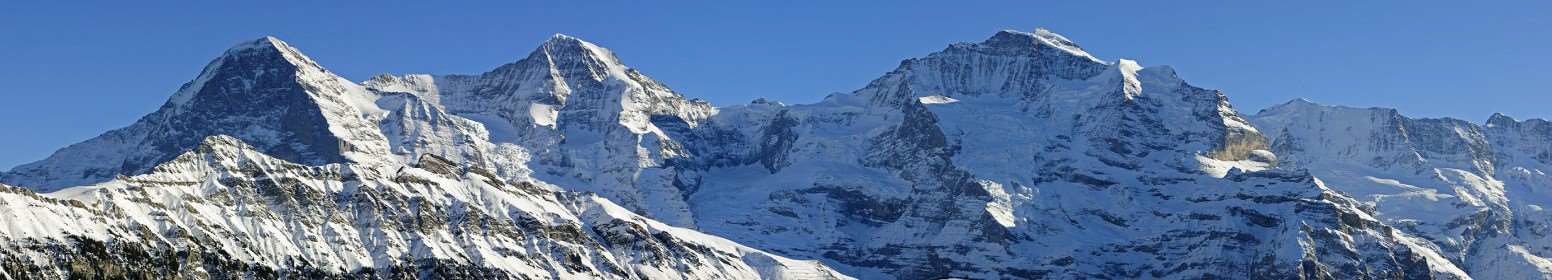 61. Fachtagung für Klinische Neurophysiologie 
und angrenzende Gebiete 
Samstag 21. Januar – Samstag 28. Januar 2023, in GrindelwaldANMELDEFORMULAR für Vorträge & Kurse(per E-Mail an info@neuro-alpin.net)Ich werde folgende Kurse/Fortbildungen besuchen: (Pro Vormittag CHF 50.00)Nachmittags Vorträge (bitte ankreuzen) Sonntag  Montag  Dienstag  Mittwoch  Donnerstag  Freitag Teilnahmegebühr:
an ≤ 3 Tagen: CHF 50.00 pro Nachmittag; Teilnahme an > 3 Nachmittagen: CHF 200.00 Ermässigung für Junge Neurologen: 50%: 
(max. 1 Jahr nach Abschluss der Weiterbildung)Am Tag eines eigenen Vortrages keine Kongressgebühr.Kontoangaben: UBS Switzerland AG
IBAN CH20 0024 8248 4364 8643 U
BIC UBSWCHZH80A
lautend auf Schweizerische Gesellschaft für klinische Neurophysiologie
Rubrik: Fachtagung Neurophysiologie und Name Teilnehmer/in
WICHTIG:
Bitte die obige IBAN-Nummer verwenden, da es sich um ein Unterkonto der SGKN handelt.
Nicht zu verwechseln mit dem Hauptkonto der SGKN.EIGENER VORTRAGIch möchte einen eigenen Vortrag* anmelden:bis 31. Oktober 2022 an info@neuro-alpin.netTitel: ________________________________________________________________________Mögliche Daten (bitte alle angeben) ______________________________________________*Die Organisatoren werden sich vorbehalten eine Auswahl der Vorträge zu treffen.Ort/Datum___________________          Unterschrift: __________________________Name, VornamePlz, OrtE-Mail-AdresseNatel NummerSchlafmedizin (So)Ultraschall Hands-On (Mi)EEG-Kurvendiskussion (Mo)Neurorehabilitation (Do)ENMG Hands-On (Di)Neuro-Ophthalmologie (Fr)